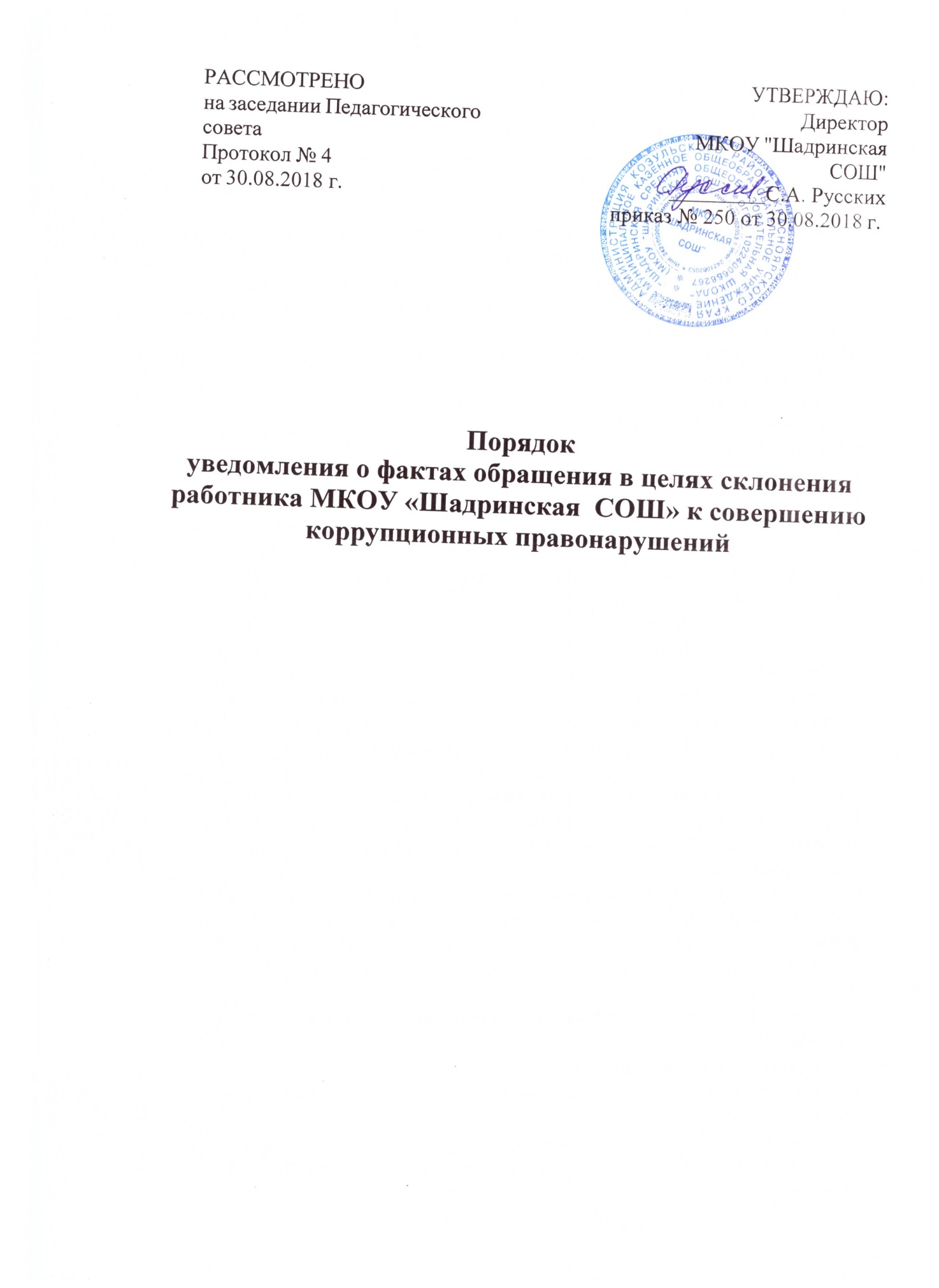 1. Настоящий Порядок распространяется на всех работников образовательного учреждения.2.	Работник обязан уведомлять представителя нанимателя (работодателя), органы прокуратуры или другие государственные органы:-о фактах обращения к нему каких-либо лиц в целях склонения его к совершению коррупционного правонарушения;-о	фактах совершения другими работниками коррупционных правонарушений, непредставления сведений либо представления заведомо недостоверных или неполных сведений о доходах, об имуществе и обязательствах имущественного характера.   Уведомление о фактах обращения в целях склонения к совершению коррупционных правонарушений является должностной (служебной) обязанностью каждого работника образовательного учреждения.   Исключение составляют лишь случаи, когда по данным фактам проведена или проводится проверка и работодателю, органам прокуратуры или другим государственным органам уже известно о фактах обращения к работнику в целях склонения к совершению коррупционных правонарушений.3.	Под коррупционными правонарушениями применимо к правоотношениям, регулируемым настоящим Порядком, следует понимать:а)	злоупотребление служебным положением: дача взятки, получение взятки, злоупотребление полномочиями, коммерческий подкуп либо иное незаконное использование физическим лицом своего должностного положения, вопреки законным интересам общества и государства, в целях получения выгоды в виде: денег, ценностей, иного имущества или услуг имущественного характера, иных имущественных прав для себя или для третьи лиц, либо незаконное предоставление такой выгоды указанному лицу другими физическими лицами;б)	совершение деяний, указанных в подпункте "а" настоящего пункта, от имени или в интересах юридического лица.4.	Невыполнение работником должностной (служебной) обязанности по уведомлению о фактах обращения в целях склонения к совершению коррупционных правонарушений является правонарушением, влекущим увольнение работника с образовательного учреждения либо привлечение его к иным видам ответственности в соответствии с законодательством Российской Федерации.5.	Работник, уведомивший представителя нанимателя (работодателя), органы прокуратуры или другие государственные органы о фактах обращения в целях склонения его к совершению коррупционного правонарушения, о фактах совершения другими работниками образовательного  учреждения коррупционных   правонарушений, непредставления сведений либо представления заведомо недостоверных или неполных сведений о доходах, об имуществе и обязательствах имущественного характера, находится под защитой государства в соответствии с законодательством Российской Федерации.6.	Во всех случаях обращения к работнику каких-либо лиц в целях склонения его к совершению коррупционных правонарушений работник образовательного учреждения обязан в течение 3 рабочих дней уведомить о данных фактах своего работодателя.7.	Направление уведомления работодателю производится по форме согласно Приложениям № 1 и № 2 к Порядку.8.	Уведомление работника подлежит обязательной регистрации в журнале регистрации уведомлений о фактах обращения в целях склонения работника образовательного учреждения к совершению коррупционных правонарушений (далее - журнал регистрации).9.	Журнал ведется и хранится в учреждении по форме согласно Приложению № 3 к Порядку.10.	Организация проверки сведений по факту обращения к работнику образовательного учреждения каких-либо лиц в целях склонения его к совершению коррупционных правонарушений подлежит рассмотрению на комиссии по соблюдению требований к служебному поведению работника и урегулированию конфликта интересов в администрации школы.Формы уведомления о фактах обращения в целях склонения к совершениюкоррупционного правонарушенияПриложение №1(Ф.И.О., должность уполномоченного лица)От	(Ф.И.О., должность работника,место жительства, телефон)УВЕДОМЛЕНИЕо факте обращения в целях склонения работника к совершению
коррупционных правонарушенийСообщаю, что:(описание обстоятельств, при которых стало известно о случаяхобращения к работнику в связи с исполнением им должностных обязанностейкаких-либо лиц в целях склонения его к совершению коррупционных правонарушений дата, место, время, другие условия)(подробные сведения о коррупционных правонарушениях, которыедолжен был бы совершить работник по просьбе обратившихся лиц)(все известные сведения о физическом (юридическом) лице, склоняющем к коррупционному правонарушению)(способ и обстоятельства склонения к коррупционному правонарушению (подкуп, угроза, обман и т.д.), а также информация об отказе (согласии) принять предложение лица о совершении коррупционного правонарушения)(дата, подпись, инициалы и фамилия)Приложение №2ТАЛОН УВЕДОМЛЕНИЕУ ведомление принято «	»	20	г.от	(Ф.И.О. работника)Краткое содержание уведомления:________-	___________________Уведомление принято:(Подпись лица принявшего уведомление)	(Ф.И.О., должность лица, принявшего уведомление)Входящий № по журналу	от «	»	20	г.Подпись лица, получившего талон корешок               Ф.И.О. лица получившего талон корешокТалон корешокУведомление принято: «	»	20	г. входящий № по журналуФ.И.О. должность лица, принявшего уведомление                    подписьПриложение № 3ЖУРНАЛрегистрации уведомлений о фактах обращения в целях склонения работника МКОУ «Балахтонская СОШ»  к совершению коррупционных правонарушенийСписок лиц, ознакомленных с порядкомУведомления о фактах обращения в целях склонения работника к совершению коррупционных правонарушений №п/пДатаполученияуведомленияФИО. лица уведомляющего о фактах склонения к совершению коррупционных правонарушенийкраткоесодержаниеуведомленияФИО.принявшегоуведомлениеПодписьлица,принявшегоуведомление№ п/пФИО.должностьподпись